Publicado en Sevilla  el 22/10/2019 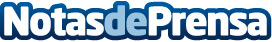 El testamento de Magallanes visitará las ocho provincias andaluzas gracias a Lorenzana Sevilla La empresa de mudanzas y traslados será la encargada de llevar a cabo el traslado de la exposición itinerante por el V Centenario de la Primera Vuelta al MundoDatos de contacto:Lorenzana Sevilla https://www.lorenzanasevilla.com/667500620Nota de prensa publicada en: https://www.notasdeprensa.es/el-testamento-de-magallanes-visitara-las-ocho Categorias: Artes Visuales Andalucia http://www.notasdeprensa.es